People and Organisation Development (P&OD) ChampionsWork with the P&OD team to …help ensure our development activities have the right focus, content and delivery format.communicate our P&OD offering with colleagues in your School or Service.let us know about any challenges or changes on the horizon in your area.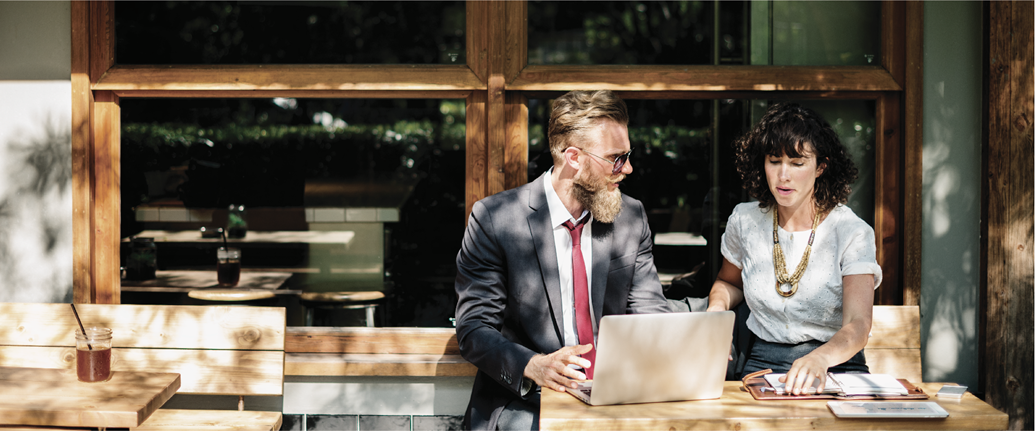 Your role as a P&OD Champion Attend a yearly meeting to … look back and review our activities and events.look forward and discuss our ideas for the future.On an ongoing basis … forward the P&OD Champions (promotional) email to relevant colleagues in your School or Service.being aware of the range of development opportunities we offer.Engage with the P&OD Champions MS Teams Channel.direct colleagues to your School or Service P&OD Manager where appropriate. Interested? Please get in contact ...If you have any questions about the role, please contact your P&OD Manager, or by email people@hud.ac.uk.